EPS 200								Name:  _______________________________Plate Tectonics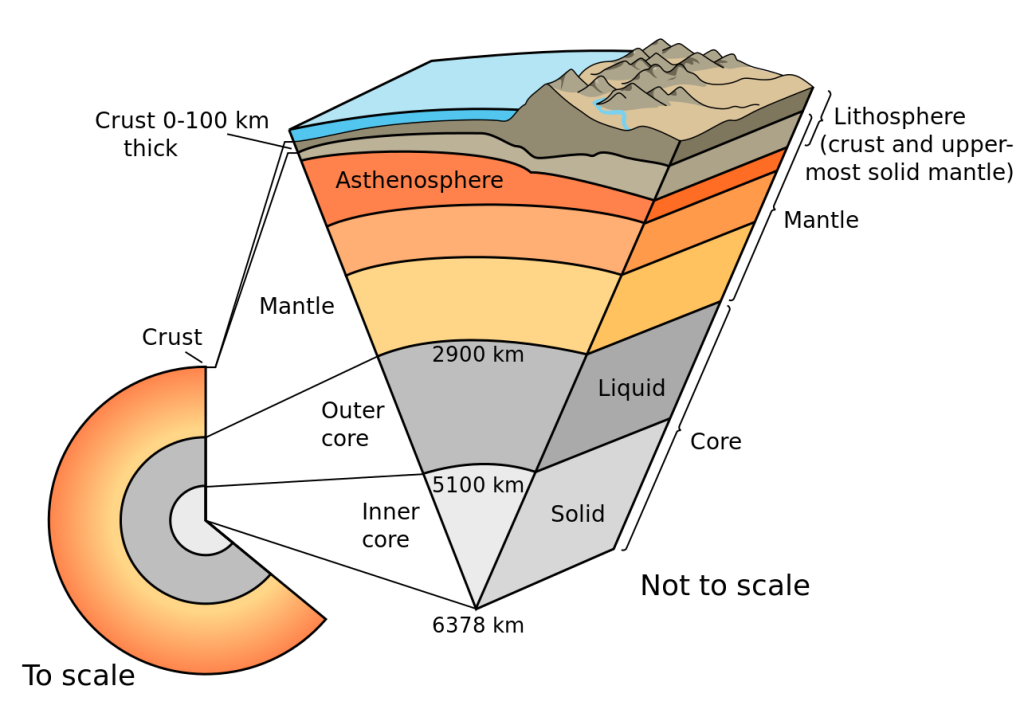 1.	Plate Tectonics:2.	Reasons for Earth’s high internal temperature:3.	If the Earth’s inner and outer cores have essentially the same composition, why is the inner core solid, while the outer core is liquid?4.	Characteristics of two general rock types…5.	Types of Plate Boundaries:	Convergent:	Divergent:	Transform:6.	What types of features are associated with the locations below?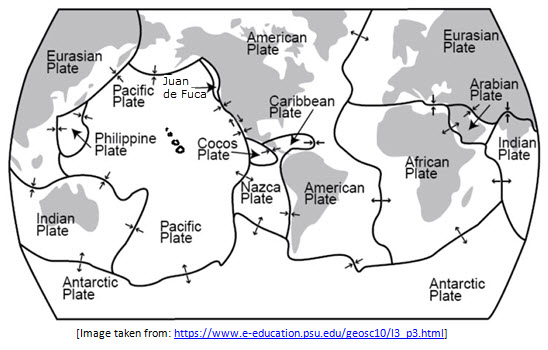 MaficFelsic